Abstract Content for A Treatise on White Magic, Video Commentary, Program 47, Rule 5.12, Continuing Rule Five, HEART, THROAT AND EYE. 1 hr, 34 min: pages 199-204. The five centres with their forty-eight petals are synthesised therefore into the two-petalled lotus. The numbers of the petals. Beginning the section: THE AWAKENING OF THE CENTRES. How can this awakening and co-ordination be brought about? We will deal briefly with each of these nine points. Do you appreciate the fact that if you were making full use of each piece of information given, you would be standing ere now before the Portal of Initiation?  1. Character building. Each of us enters life with a certain equipment—the product of past lives of endeavour and of experience. The day comes, however, when the soul awakens to the need of dominating the situation and of asserting its own authority. The whole of this teaching can be summed up in two words: Vice and Virtue. Vice is the energy of the sheaths. Virtue is the calling in of new energies and of a new vibratory rhythm so that the soul becomes the positive controlling factor.  2. Right Motive. The Master of the Wisdom, we are told, is the “rare efflorescence of a generation of enquirers.” What is the motive governing my aspiration and my endeavour? The development of right motive is a progressive effort. The man comes to know himself as naught but a channel through which spiritual agencies can work.  3. Service. From service to an individual as an expression of love, to the family, or to the nation, there grows service to a member of the Hierarchy, to a Master’s group and thence service to humanity. A Treatise on White Magic Video Commentary 47 128 MB .wmv file
Video of A Treatise on White Magic Video Commentary 47 by Michael D. Robbins. A Treatise on White Magic Video Commentary 47 90 MB .mp3 file
Audio of A Treatise on White Magic Video Commentary 47 by Michael D. Robbins. Transcript Hi everybody and welcome to our 47th program in the A Treatise on White Magic. We're working in the rules for the mental plane, we are quite a bit of the way through rule number five rule number five and we're on the twelfth program for this fifth rule and then there will be the sixth rule that will complete the rules for the mental plane. We're about a little more than a third way through the book. It's just the beginning of course. Now we've been talking about the numbers of the petals on the way up to the ads in the center and found that there are 48 of these petals. They are not really petals of course, it's a way of symbolizing or expression an expression of force and it's apparent effect in matter. So we continue here: The five centres with their forty-eight petals are synthesised therefore into the two-petalled lotus, and then we have forty-eight plus two equals fifty, the number of the perfected personality, for five is the number of man and ten is that of perfection. Symbolically also, if the sum total of the forty-eight petals of the five centres is added to the ninety-six petals of the centre between the eyebrows, the number one hundred and forty-four appears. This number signifies the completed work of the twelve creative Hierarchies, twelve times twelve, and thus the bringing together of the subjective soul and the objective body in perfect union and at-one-ment. This is the consummation. To these figures, one hundred and forty-four add that of the number one thousand (the number of the petals in the lotus of the head centre) and you have the number of the saved in the Book of Revelations, the one hundred and forty-four thousand who can stand before God, for the three ciphers which are found indicate the personality. When man has completed within himself the great work, when the number one hundred and forty-four thousand is seen as symbolising his point of attainment, then he can stand before God—standing now not only before the Angel of the Presence, but before the very Presence Itself.  TWM 199-200The five centres with their forty-eight petals are synthesised therefore into the two-petalled lotus, and then we have forty-eight plus two equals fifty, Now that's a very interesting number because in a way the number of the perfected personality (50), for five is the number of man and ten is that of perfection. Now much will depend on how we count. How we arrived at that number 5, because 50 equals 5 in the numerological way of summing: we have the dense physical body on the three lower subplanes, we have the money on the four higher subplanes of the systemic physical plane, we have the astral body and we have the lower mental body those are four, and their synthesis from a center on the fourth subplane of the mental plane, makes five. That's one way of looking at it. 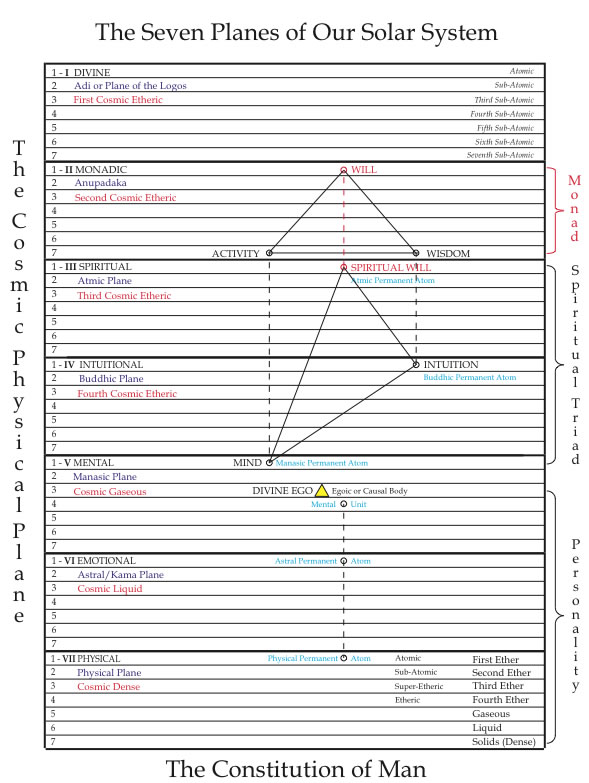 And then we see one, the dense physical body, two, three four and here is the mental unit around which the personality that constellated itself so from a certain perspective its number is five, I guess you could consider the etheric-physical body as one, the astral body as two, and the mental body is three, and synthesized the three of those, mind, emotions and body as a four. That's another way of doing it but anyway the ten is the perfection and five is half of that. So this is one way of looking at those 48 petals because there are 48 petals up to and through the throat center plus the two. Now the other ways of considering this.Symbolically also, if the sum total of the forty-eight petals of the five centres is added to the ninety-six petals of the centre between the eyebrows, the number one hundred and forty-four appears. We know about this 144 because it is taken literally by many of those in the Christian faith and this is called the number well as saved, if we add 3 ciphers to it 144,000 so he goes on and says.This number signifies the completed work of the twelve creative Hierarchies, twelve times twelve, and we're not considering any kind of isolated 13th hierarchy, which is a kind of an ill omen that comes from isolating the lower mental field as a sphere of expression for those on the left-hand path. The story about the sleeping beauty, and the twelve good fairies who were invited and the one who was evil and was not invited but crashed the party how it goes. Anyway 12 x 12, twelve times twelve, that's very interesting and that also equals 144 and thus the bringing together of the subjective soul and the objective body in perfect union and at-one-ment. This is the consummation. So we can say under the number 144 or twelve times twelve.0:06:00 To these figures, one hundred and forty-four add that of the number one thousand (the number of the petals in the lotus of the head centre) Now this is still symbolic, because it's not really the thousand petalled lotus, as far as I can tell at the moment, the 972 petalled lotus, 960 plus 12, but it's symbolically referred to as the thousand-petaled lotus. So the number of petals in the lotus in the head center and you have the number of the saved in the Book of Revelation, (not revelations but revelation, this is one of those errors that are always creeping in to the books, there is no plural there) the one hundred and forty-four thousand who can stand before God, for the three ciphers which are found indicate the personality.  …The fulfillment of the three vehicles of the twelve creative hierarchies and the perfected personality, indicated by the three ciphers. So they can stand before God because they are perfected. They are in that respect they are saved from the immersion of consciousness in the lower levels and the entrapment of consciousness in those levels. That's one of the things that salvation can mean, it doesn't just mean going to a certain environment called heaven and staying there they can stand before God. … the three ciphers which are found indicate the personality.When man has completed within himself the great work and in a way man here is the great work, when the number one hundred and forty-four thousand is seen as symbolising his point of attainment, then he can stand before God—standing now not only before the Angel of the Presence, but before the very Presence Itself. The angel of the presence introduces man to his monad, to Shamballa, to Sanat-Kumara, earlier than would otherwise have been possible. So we can see the deeper esotericism hidden in these numbers and of course I I've often thought it's a good talking point to certain people who take these numbers literally as indicating that many people to be saved. Of course it's far too few, so I don't know how they deal with that because they're let's say millions and millions of believers in the Christian faith and one believing and accepting Jesus is to be numbered among the same. So far more than 144,000. This seems to me like a bridge which can be used to transfer into a more occult worldview and I always like to include the word spiritually occult because it somehow it raises the vibratory level of that word which is often been associated with some pretty dreadful and low practices. Now when we are speaking of the completed work of twelve great of hierarchies we have to remember how very high in the scheme of things are the upper hierarchies, the creative hierarchies … 0:11:30 [Tabulation on pages 34 and 35 in Esoteric Astrology:]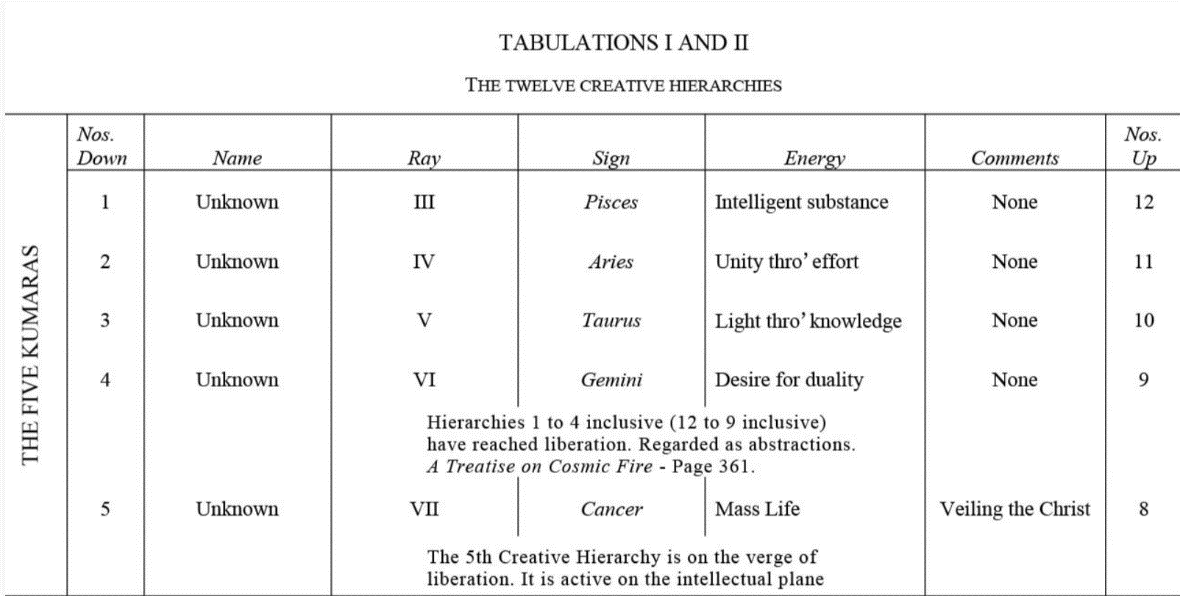 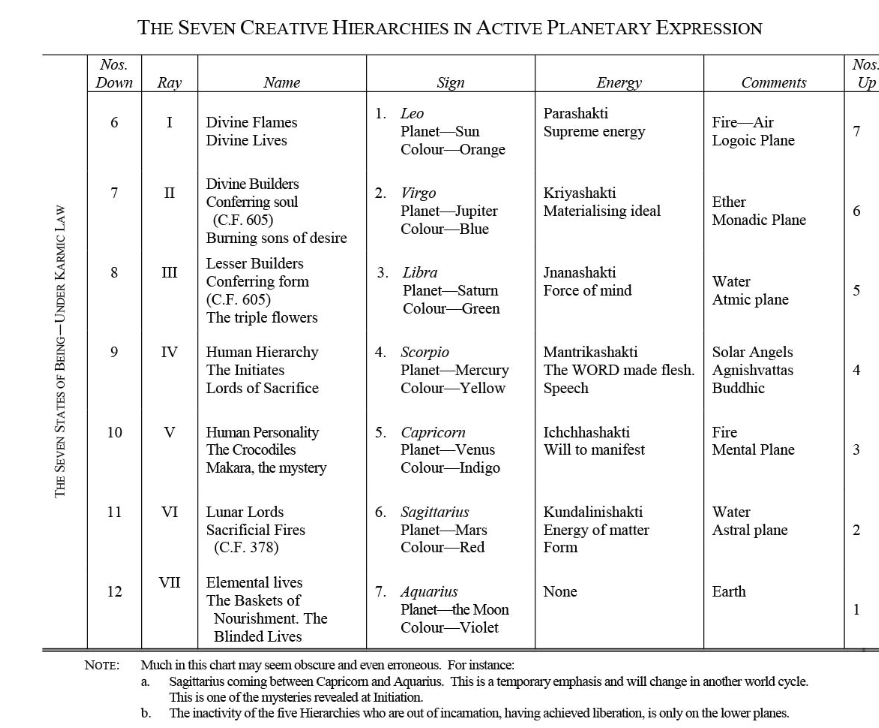 The higher hierarchies on the cosmic physical plane are perhaps even above the rank of the Solar Angels [# 9, IV, Human Hierarchy, 4. Scorpio, Mantrikashakti, Solar Angels, 4] and these triple flowers these burning Suns of desire these divine lives are they are far indeed ahead of human development perhaps. But perhaps it's possible for the monad to at least come in contact with the gifts of these hierarchies through development within the spiritual triad. Let’s say here for the Triple Flowers [# 8, III, Lesser Builders/Triple Flowers, 3, Libra, Jnanashakti, water, 5] through contact with and the with the monad and becoming eventually a sixth degree initiate, coming in touch with the gifts of the divine builders, the burning sons of desire, and perhaps their great being like the Christ or a being like the Buddha who is liberated on to the seventh plane, or the sea of fire is coming at least in touch effectively in touch with these divine lives. [Study the chart. All the charts. In order to best learn these teachings, it is invaluable to recreate these charts in your own hand. Make notes; color code the words.]So, it would be the work of these creative hierarchies, as related to the possible progress of man, but not I think the coming into expression of man as a being of equal rank to these higher hierarchies. The true place for the solar Angels is a question now here they are placed upon the Buddha claim and they invest a portion of themselves onto the higher mental plane air plane number five and that portion I think is called the angel of the presence introducing the man at length when he is ready or making way for him or earlier than would have been possible presenting him to his own monad, or making it possible for the immersed consciousness of the man which is soul infused to begin relating to his own monadic nature however slightly. So really what's going on on these three higher planes and even on the Buddha plane, these vibratory levels are the area of focus of the presence and the consciousness of the Masters themselves. We're not really going to be in a position to know much more than that and a little bit about the planetary energies which are available there and the kind of force or shakti's that are available. This is a fascinating chart and I think it's kind of a collection of many charts with to which the Tibetan gave his sanction. The Solar Angels remember have already been apparently to the cosmic astral plane were on the path to Sirius is found if it certainly is found there. The question is when in the previous solar system they journeyed as a graduate human beings to a serious did they have to enter the cosmic astral plane. I think the answer is yes and they've fallen into the cosmic physical plane again out of will and sacrifice and they are not confined to the cosmic physical plane except by their own choice. They would be initiatives of very high degree, and then what about all these other initiative them devic hierarchies of equal rank to the human? What is their true status? So things are very high here on the higher levels of the cosmic physical plane and the human master is really master of the lower eighteen or perhaps twenty-one subplanes, especially the lower eighteen subplanes and is only becoming familiar with the conditions the vibratory conditions and the possibilities the shakti possibilities and so forth found upon the highest of these subplanes. There's a lot to be filled out and I'm sure that Master DK will give us what He can, which will be appropriate to our level of evolution right now we have a lot of work to do on much lower levels alright well I wonder if can we move on to the next section … I don't think we can finish this in this section unless we hmm unless we make a longer program which the transcribers don't like me to do and anyway I have a webinar coming up, let's just see how far we can get in this process. 0:17:40 Now we deal with the moving from this fascinating numerology where every one of these divine numbers really reveals something about the unfoldment of our energy system and our consciousness, and we don't know exactly whether etheric unfoldments are equaled by the astral unfoldments in the etheric part of the astral plane, or whether the unfoldment on the lower part of the mental plane equal (on the 4th level) equal such unfoldment on the astral plane on the 4th level, and the etheric plane on the 4th level. All of that has yet to be discussed but suffice it to say that like a lotus we are unfolding after many many lives and a consciousness of that which is forever present but undetected begins to dawn upon us. This particular subject the awakening of the centers, of course is a great lure to people who still identified as personalities want rapid progress for their personality and the result is oftentimes disaster the same kind of effect as the heavy drugs could cause ripping the inner fabric and requiring lives to rebuild it, THE AWAKENING OF THE CENTRESThe question now arises: How can this awakening and co-ordination be brought about? What steps must be taken in order to produce this vitalisation and the eventual synthetic activity of the three centres? Faced with these questions, the true teacher finds a difficulty. It is not easy to make clear the esoteric and paralleling activities which are the result of character building. So oft the aspirant is anxious to be told some new thing and when he is told some old truth—so old and so familiar that it fails to call forth a registering response—he feels that the teacher has failed him and so succumbs to a sense of futility and depression. However, this must be met and the questions must be answered. I will state therefore the necessary requirements as succinctly as possible, giving them in their sequential order and according to their importance from the standpoint of the average aspirant. Let us then enumerate them in tabulated form, and then we will deal briefly with each point afterwards.1. Character building, the first and essential requisite.2. Right motive.3. Service.4. Meditation.5. A technical study of the science of the centres.6. Breathing exercises.7. Learning the technique of the Will.8. The development of the power to employ time.9. The arousing of the Kundalini fire.This last and ninth point will not be considered at this stage of our training. The reason is obvious. Most aspirants are at the stage of the third and fourth points and are just beginning to work at the fifth and sixth. Let us touch briefly upon each of these necessary steps, and let me enjoin upon you the need there is to realise in some measure the responsibility entailed by knowledge. Do you appreciate the fact that if you were making full use of each piece of information given in the course of the training, and making it a fact in your experience, and were living out in your daily life the teaching so steadily imparted, you would be standing ere now before the Portal of Initiation? Do you realise that truth has to be wrought out in the texture of daily living before new truth can be safely imparted?  TWM 200-201THE AWAKENING OF THE CENTRESThe question now arises: How can this awakening and co-ordination be brought about? So there is the stimulation of the center coming integrated living this, but then there's also the mutual adjustment between centers which are to be related to each other. No doubt there's some kind of divine proportion that he is desirable in the case of every individual and many people are in transition in working out that particular proportion between, let us say, the amount of heart center unfoldment compared to the amount of solar plexus unfoldment the amount of throat center unfoldment compared to the amount of sacral center unfoldment, etc.What steps must be taken in order to produce this vitalisation and the eventual synthetic activity of the three centres? I suppose we're dealing especially with the head center, the heart center, and the throat center. Now these are the three centers that the three major monadic rays are principally focused within: the first ray obviously in the head center, of the second ray in the heart center, of the third ray monadic type in the throat center. There are seven types of monads what I'm talking about the ultimate three.Faced with these questions, the true teacher finds a difficulty. It is not easy to make clear the esoteric and paralleling activities which are the result of character building. I guess many students find perhaps this a boring subject is this a boring subject to us is a necessary subject and we are guarded against a unwholesome unholy veering off towards the left in the past and form by taking into consideration the importance of character building. We have to living build into ourselves as soul infusing personalities the good, the beautiful, and the true, to whatever extent we can – remembering that these are the names of great beings, He tells us that, I think an astonishing idea the names of great beings.So oft the aspirant is anxious to be told some new thing and when he is told some old truth—so old and so familiar that it fails to call forth a registering response—he feels that the teacher has failed him and so succumbs to a sense of futility and depression. one may say, he's not getting anywhere, that's the sense that may come about, ‘am I making progress the student asks himself.However, this must be met and the questions must be answered. I will state therefore the necessary requirements as succinctly as possible, I mean you can imagine the volume the is a such a word as voluminosity, related to volume, the voluminous of Master DK, learning and how given time space constraints it would be impossible for him to offer to us all that he knows and certainly unwise not only could be not assimilated but it would not be appropriate so is so much time in which to work he probably knew (or hints that He knew later) that Alice Bailey would have 30 years of worth with him before it was necessary for her to pass on and he had to complete minimally certain kinds of books and presentations during that period so he can't tell everything hence the question of succinctness. We sometimes wonder when He says He's being succinct he's presenting a lot of information but for Him it is succinctness. He'll state the necessary requirements as succinctly as possible giving them in their sequential order and according to their importance from the standpoint of the average aspirant. Which He says we are and He says if you don't think you're that you're in the danger of pride and thinking of yourself as special and the separation enters in and that is a retardationLet us then enumerate them in tabulated form, and then we will deal briefly with each point afterwards.0:25:00 1. Character building, the first and essential requisite. And the great law of karma is supposed to help establish a basic foundation of character …2. Right motive. There it all boils down to the right-hand path or the left-hand path. So a motive which sets a person on the right-hand path, a vision which animates and inspires that vision, being one of group life and eventual realized oneness, and complete cooperation with the divine plan, and the eventual registration of the divine purpose, these things have to be well established in the individual.
3. Service. He actually tells us there is a way in which the activity of service is of greater value and more revelatory than even
4. Meditation. that may surprise some, but it certainly does open the heart center in the heart is the great synthesis and leads towards inclusion and identification and it breaks down barriers. Our whole problem with illusion is that we are confined in our consciousness to a type of perception which can still perceives barriers and isolated fragments which are not integrated or made whole. 
5. A technical study of the science of the centres. Which He's been giving us somewhat already.
6. Breathing exercises. come later and under let's say under wise supervision and then
7. Learning the technique of the Will. What does he mean by that he certainly has often said we don't know we as aspiring disciples or aspiring disciples in training don't know much about the wheel at all
8. The development of the power to employ time. I would say and thus master the chaos of maya, remember that time is of the essence. It's a profound phrase and we have to see what it means and finally and only finally and after all of this has been put into place with so many unschooled students to not realize then
9. The arousing of the Kundalini fire. Now how often it is that filled with wrong motive and not having developed a good character and not having served and even not having meditated and hardly knowing what their centers are all about, they will to raise the kundalini fire with disastrous results. This lays out our little curriculumThis last and ninth point will not be considered at this stage of our training. The reason is obvious. I guess if we don't know what that reason is. We're not initiative so the third to fifth degree and the deliberate arousing via the ads no center of the kundalini fire is not on our immediately necessary agenda we have a lot more to take care of them to clean up.0:29:40 Most aspirants are at the stage of the third and fourth points and you've seen in the Arcane School and in the work of Alice Bailey this very strong emphasis on points number three and four, meditation and service and are just beginning to work at the fifth and sixth. He's provided a lot about the centers and the breathing, occasionally a breathing exercise is offered with certain counts for the inhalation retention exhalation, retention, impression, but it's the thoughts we think while we're doing it that are important and not just the manipulation of the air currents and the counting of numbers. So the thoughts are being entertained are that which is of importance in the breathing exercises. The stage of the third and fourth point and just to remind ourselves service come on service and meditation and are just beginning to work with the 5th and 6th the centers and breathing exercises.Let us touch briefly upon each of these necessary steps, and let me enjoin upon you the need there is to realise in some measure the responsibility entailed by knowledge. We go on, accumulating knowledge, and find that we lay up a karmic debt, for so doing if we have not used the knowledge properly or wisely.Do you appreciate the fact that if you were making full use of each piece of information given in the course of the training, and making it a fact in your experience, and were living out in your daily life the teaching so steadily imparted, living out in your daily life the teaching so steadily imparted  you would be standing ere now before the Portal of Initiation? So what's the principle involved here? Application of knowledge leads to initiation. But apparently the hint is very strong here in this sentence that we are we're receiving a lot of knowledge and were not applying what we know were like a know starving person who's just eating more and more and not assimilating it and it leads to a kind of congestion and sickness and it doesn't really help the system.Do you realise that truth has to be wrought out in the texture of daily living before new truth can be safely imparted?  So now facing the year 2025 and the offering of the new dispensation, the next installment, we have to ask just how much of the great teaching given in installments two - have we assimilated and apply it? I think a sober and sobering recollection of the degree to which we have successfully applied what we've been taught could be a little disappointing to us. I mean our heads are filled with this wonderful knowledge and the question is, accordingly how do we live? With good character? With right motive? Are we really serving? How's our meditation depth, and its rhythm? Even that type of foundation up through number four we could question ourselves. So he is offering us here the road of practicality and this is of course in one way a very practical foundational book giving the basics of discipleship and as he said at some point the control of the astral nature, the versatile fluid astral nature. It's a practical book. Other parts of it cannot be yet fully understood because there are certain phrases and thoughts and mantrams, and so forth, which are deliberately withheld until we know what we're doing with them and can be trusted Let's just look at this a little bit, the review of these nine points. Interestingly enough of course nine is always considered the number of completion before a new cycle is undertaken.1. Character building. These nine points are to be studied from their force aspect, and not from their ethical or spiritual import. It is the "world of force into which the initiate enters," and it is the training he receives as an aspirant that makes such a step possible. Each of us enters life with a certain equipment—the product of past lives of endeavour and of experience. That equipment has in it certain deficiencies or lacks, and is seldom of a balanced nature. One man is too mental. Another is too psychic. A third is primarily physical, and still another is too mystical. One man is sensitive, irritable, and impressionable. Another is the reverse of all these qualities. One person is centred in [202] his animal nature, or is strictly material in his outlook on life, whilst another is visionary and free from the sins of the flesh. The diversities among men are innumerable, but in each life there is a predominant trend towards which all the energies of his nature turn. Perhaps he is swayed strongly by his physical forces and lives consequently the life of an animal. Or he is swayed by astral energy and lives a potently emotional and psychic life. Perhaps—like so many—he is swayed by three types of energy, physical, emotional and an occasional flow of soul energy. The point to be remembered is that the bodies in which we, as souls, are functioning, constitute primarily energy bodies. They are composed of energy units, atoms in a state of constant flux and movement and find their place in an environment of a similar nature. Acting as the positive nucleus in these energy bodies, and at present, in the majority of cases relatively static, is the soul. It exerts as yet little pressure upon its sheaths and identifies itself with them, thus temporarily negating its own intrinsic life.  TWM 201-2020:35:40 1. Character building. These nine points are to be studied from their force aspect, and not from their ethical or spiritual import. Obviously when we build right character we treat the energy system in a way which hastens its integration … and right use. So not so much from you should do that, you shouldn't do this, not from the point of view only a right behavior, let's say and what consciousness will arise but from how force is to be manipulated or what a particular phase does with regard to the manipulation of force.
It is the "world of force into which the initiate enters," and it is the training he receives as an aspirant that makes such a step possible. Master DK's ashram is a training ashram, actually maybe they all are in a way, but he is specifically to trained aspirants for initiation, the first two initiations mostly, on occasional the third initiation.Each of us enters life with a certain equipment—the product of past lives of endeavour and of experience. I suppose an analysis of the condition in which our energy system was found in the earlier part of our life will tell us something about the legacy we have carried over, and then now later in life we can evaluate and see whether there have been changes, and whether those changes have been for the better towards the introduction of soul energy and the integration and harmonization of the various energy flows within our energy system, so the past has given us what were born with.That equipment has in it certain deficiencies or lacks, and is seldom of a balanced nature. I guess if we're honest about this, I know I would I think I entered life and some kind of unbalanced nature, maybe too much mentality, or certainly too much nervous chaos, too much Aquarius, doing that and that. All that has settled down through the lessons of life.One man is too mental. Another is too psychic. Notice the two they see it's a question of exaggeration and minimization, over and under emphasis. A third is primarily physical, and still another is too mystical. We can say in a mystical and impractical, and longing for a different state than that into which he or she has been born. One man is sensitive, irritable, and impressionable. You can always almost feel the different planets and signs of the zodiac leader leading towards these states the Neptunian mystical state, and the Mercurian, mental state, and again the psychism of Neptune perhaps and Vulcan and Saturn inclining towards physicality and so forth.Another is the reverse of all these qualities. One person is centred in his animal nature so too much Mars, or is strictly material in his outlook on life Mars and Saturn, and of course the constellations associated with them, whilst another is visionary Jupiter, Neptune and free from the sins of the flesh. but maybe not fulfilling his obligation to the physical form of humanity. There are so many imbalances, and later in life we have to assess what they are and correct them. Well not too late! If you get to be my age of the age of some of my associates in your 60s and 70s so forth you better have done some work on this, but by the time we're in our 20s or early 30s we certainly should get a clearer idea of how the balance or imbalance of our energies our impelling our life process in positive or negative directions.0:41:60 The diversities among men are innumerable first the study of character right, but in each life there is a predominant trend towards which all the energies of his nature turn. The predominating trend, the skandas as they're called are the tendencies carried over and perpetuating themselves through repetition, unless we can actually correct the ones that need correcting.Perhaps he is swayed strongly by his physical forces and lives consequently the life of an animal. One thinks of Shakespeare's perspective on this in The Tempest, where Caliban was the animal man in that play, and others were more devic, like Ariel.Or he is swayed by astral energy and lives a potently emotional and psychic life. This is what we call the earth Atlantean consciousness which is predominant in humanity at this time. Still we have this hangover from Atlantis and although the number of mentally focused people is growing, it's still a minority. So many people can be reached primarily through their solar plexus and through fear, acquisition, maybe idealism. So that is a prevalent approach perhaps. Perhaps—like so many—he is swayed by three types of energy, physical, emotional and an occasional flow of soul energy. Because there is a connection between this the soul and the astral body, particularly monad, mind, soul astral body personality dense etheric physical body the etheric-physical body The point to be remembered is that the bodies in which we, as souls, are functioning, constitute primarily energy bodies. Let's just say we all have a different energy condition and we must be aware of it in a clear and detached manner. As disciples, we do want to separate ourselves from emotional reaction to that which we find –it's easy to get upset about the condition one is in and to have kind of a esoteric inferiority complex about what it is possible, what one wants to accomplish, those kinds of emotional reactions either depression or some kind of over enthusiasm or exaltation, they are both undesirable if they last too long, they are perpetuated. So anyway, these vehicles they are atomic in nature:They are composed of energy units, atoms in a state of constant flux and movement and find their place in an environment of a similar nature. Acting as the positive nucleus in these energy bodies, and at present, in the majority of cases relatively static, is the soul. DK is trying to awaken the soul in his readers, so that we may truly become the soul infused human being, but we know that for the majority of people they may be oriented toward heaven but they're not oriented towards the soul as the center of their identity on a higher plane. There's still the duality, there's ‘I’, who I am, then there is an I, who something a soul that I have’, and them not wisely identified with so occultism corrects this dualistic misapprehension and stresses our own identity as a developing soul and one that has great potential before it, not simply a single life of development followed by a harsh judgment. So this soul.It exerts as yet little pressure upon its sheaths This exertion would be Vulcanian, and identifies itself with them, which is wrong identification thus temporarily negating its own intrinsic life.  For this now we might say that esoterically this is the extroverted so that doesn't mean that you're happy and joyous and outgoing and so forth in your personality nature. Let's say a lot of Jupiter making you an extrovert it has to do with the direction in which your consciousness is oriented does it truly realize its own center or is it engaged identificatorily (can I use such a word?) invested in its own perceptions and it's in the not-self. It turns out the not-self are really eventually self perceptions is all the self but are we invested in the external or are we turning inward and finding that indeed we have and are a soul at the center of all of this personality experience hmm Right we're dealing with character building.The day comes, however, when the soul awakens to the need of dominating the situation and of asserting its own authority. Then the man (spasmodically at the beginning) takes stock of the situation. He has to discover first which type of energy preponderates and is the motivating force in his daily experience. Having discovered this, he begins to re-organize, to re-orient and to re-build his bodies. The whole of this teaching can be summed up in two words: Vice and Virtue.Vice is the energy of the sheaths, individual or synthesised in the personality, as it controls the life activities and subordinates the soul to the sheaths and to the impulses and tendencies of the lower self.Virtue is the calling in of new energies and of a new vibratory rhythm so that the soul becomes the positive controlling factor and the soul forces supersede those of [203] the bodies. This process is that of character building. Let me illustrate! A man is the victim of an irritable and nervous disposition. We say to him that he needs to be calm and peaceful and to cultivate detachment and so gain control of himself. We teach him that in place of a cross disposition there should be sweetness and calm. This sounds a platitude and most uninteresting. Yet what is really being stated is that in place of the restless self-centered emotional nature and the activity of the solar plexus centre (carrying the powerful forces of the astral plane) there should be imposed the steady detached and harmonising rhythm of the soul, the higher self. This work of imposing the higher vibration on the lower is character building, the first pre-requisite upon the Path of Probation. On reading this the earnest student can begin to sum up his energy assets; he can tabulate the forces which he feels control his life, and thus arrive at a reasonable and truthful understanding of the forces which require to be subordinated and those which require to be strengthened. Then in the light of true knowledge, let him go forward upon the path of his destiny.  TWM 202-203The day comes, however, when the soul awakens to the need of dominating the situation and of asserting its own authority. We're speaking of this, more the soul in incarnation than he is the soul on his own plane, then. 0:50:00 Then the man (spasmodically at the beginning) when we feel like it as it is said when he feels like kids takes stock of the situation. He has to discover first which type of energy preponderates and is the motivating force in his daily experience. this to say hence the study of astrology and the rays and Having discovered this, he begins to re-organize, to re-orient and to re-build his bodies. because they are in a certain condition that realizes that that condition is relatively undesirable compared to what he might accomplish spiritually if these vehicles of expression were in better a more soul-aligned a condition, so the The whole of this teaching can be summed up in two words: Vice and Virtue. Now vir has to do with life virility vitality strength of radiation and so forth, and when we come to a word like vice it suggests being held in a grip confined and imprisoned within a small area when we could in fact break through and out of that area and experience a much wider life the life more abundant is coming, but it's not coming for those who are, as the old television program used to say caught in the jaws of the vice. I guess I was just a kid and I used to see that on TV but it made an impression upon me when you cannot be free from your own low desires you are living the world of Vice and you are caught in the world of vice. Now hopefully we're learning how to disengage through understanding more what we really are and identifying your souls rather than through desire, identifying as the vehicles, it's quite simple as we describe it it's just maybe difficult to do.Vice is the energy of the sheaths, individual or synthesised in the personality, as it controls the life activities and subordinates the soul to the sheaths and to the impulses and tendencies of the lower self. It's interesting because the black lodge seeks to promote vice in people. It seeks to over stimulate the energies of the sheathes and make man a captive, as they are, of a great material physical plane deva, I guess of huge proportions, and from which they cannot escape. So they promote that kind of over stimulation of the elemental lives and the elementals in our personality nature whether physical emotional or lower mental so when we find ourselves in a condition of over stimulation in any of these vehicles such that that vehicle is taking majority of our attention is not necessarily a sign of livingness. Livingness is a different thing when it's coming from the higher aspects of our nature. Now what about virtue which is really associated with strength spiritual strength, especially moral strength. Virtue is the calling in of new energies and of a new vibratory rhythm so that the soul becomes the positive controlling factor and the soul forces supersede those of the bodies. It is the calling in of new energies and of a new vibratory rhythm so that the soul becomes the positive controlling factor and the soul forces supersede those of the bodies. There's going to be a clash right I mean obviously between vice and virtue and we human beings live in a kingdom which is characterized by the fourth ray and the warfare between vice and virtue is ongoing, it is like warfare between the moon and the Sun, with the moon representing the vehicles and the elementals and the Sun representing system the Sun in it representing the soul and the higher of spiritual tendencies so, This process is that of character building. Let me illustrate! I'm amazing it's been a while since I've read this book but kind of concentrating on big abstract things that are just impossible to fulfill, but this is the rock-bottom, the foundation of everything we're doing, and I'm very happy to be reminded of these things to keep everything in proportion so Let me illustrate! says the Tibetan A man is the victim of an irritable and nervous disposition. We say to him that he needs to be calm and peaceful and to cultivate detachment and so gain control of himself. How many times have we said, ‘look get a hold over yourself; here just calm down; don't fly off the handle at every opportunity; and just use quietness.’We teach him that in place of a cross disposition there should be sweetness and calm. it's kind of a Venus Mars situation Mars the planet of irritability chafing, friction, over-activity, it's a non sacred planet didn't and his energies and forces are often used in that way and Venus, a very sacred planet and associated with all sweet things agreeable harmonious things and with a general placidity. The planet Venus there's quite a bit of storming going on up there and totally inhospitable conditions as far as the human being is concerned but we're speaking here of the metaphysics of but planet Venus.This sounds a platitude and most uninteresting. He says and most on the interesting. 0:57:30 Yet what is really being stated is that in place of the restless self-centered emotional nature and the activity of the solar plexus centre (carrying the powerful forces of the astral plane) there should be imposed the steady detached and harmonising rhythm of the soul, the higher self. So, it's as an energy, a substitution that is being requested, all of us have to learn how to (really hard) change our energy. I remember at the United Nations Krishnamurti was being featured, you might say as the world teacher, he was a great teacher and basically he was asked by the Robert Mueller, [?] I forget his title, but it was a high ranking title in the United Nations. What should we do. Mr. Krishnamurti what he advised to us and of course there was a pause and then this big voice coming out of a small man, said “Change!” Well that made the first ray impact on me, I'll tell you. To change one's energies we realize is desirable, but we don't oftentimes know how … to change the energies of Mars as they affect us or a response to the Martian energy turned to a utilization and response to the Venusian energy which is the energy of the soul. The solar angel and the growing soul nature and soul realization is all correlated with the planet Venus or Venus is a very important planetary correlates Jupiter is up there too. 1:00:00 This work of imposing the higher vibration on the lower is character building Alright, well that's a great definition: this work of imposing a higher vibration on the lower is character building, the first pre-requisite upon the Path of Probation. Which we do know does begin before the first initiation can be taken and signals work in the unfoldment of the latter parts of the fifth petal of the egoic lotus, as I've said before that when the fifth petal is completely unfolded … we have the initiate of the first degree. So, this is right now the first prerequisite upon the path of probation. Some people say in probation lasts all the way past the first initiation, until one becomes truly and accepted disciple at least midway between the first and second initiation, but there is certainly a beginning made on the probationary path before it is possible to take the first initiation because of the kind of tests one submits oneself to the kind of training one undergoes. On reading this the earnest student can begin to sum up his energy assets; he can tabulate the forces which he feels control his life, and thus arrive at a reasonable and truthful understanding of the forces which require to be subordinated and those which require to be strengthened. Too much of this and too little of that. DK has told us that our virtues are often the cause of our vices, we just exaggerate and overemphasize certain virtues and create an imbalanced situation. It is often where we feel we are strongest that some type of force radiation is coming out that is actually weakening our relationships with the environment, and these radiations are not a sign of good character at all. So, we have to be careful where pride may come into the picture and where we say, ‘oh I'm really good at this’ and within it may be hiding a kind of vice a kind of attachment a kind of circumscription which is holding us in lower consciousness and in lower energy effectiveness. Then in the light of true knowledge, let him go forward upon the path of his destiny. If I were teaching a class on white magic, and once again I will be pretty soon, I think, I would really have people stop here and sum up their energy assets and their liabilities, as we all would do and see what has to be added strengthened what has to be controlled and regulated. There's our star Regulus up there in Leo, which is so important for the first initiation, bringing certain energies into law and regulation under law and under regulation is a very practical thing isn't it? And it doesn't just leave us we can say, ‘oh well now have an initiate of this degree or that, we sort of left character building behind,’ but I'm sure that when facing the demands of the fourth initiation, a very solid sacrificial character has to be established otherwise one simply cannot go through the ordeal. So do we understand then this work of character building, the imposing of the higher vibration on the lower is character building. We've said it before, the higher vibration is virtue, and the lower vibration is vice. It couldn't be easier to understand. It couldn't be more fundamental and it requires a great deal of honesty on our part now there's a lot of people out there we're going to tell you about your virtues and your vices, but these have to be seen by ourselves. Then we can take the proper action and move forward, otherwise we are held by vice. All right, so there are nine of these and I am pretty sure obviously we're not going to get through them in this particular program Already this is the twelfth program on the fifth rule and when we get to rule number ten which is a hundred and something pages long. A lot of programs will be expended on that tenth rule. 2. Right Motive. The Master of the Wisdom, we are told, is the "rare efflorescence of a generation of enquirers." The question which the seeker now asks and which he only has the right to answer is: What is the motive governing my aspiration and my endeavour? Why do I seek to build upon a true foundation? Why do I so diligently invoke my soul?The development of right motive is a progressive effort, and constantly one shifts the focus of one's incentive when one discovers himself, as the Light shines ever more steadily upon one's way, and constantly a newer and higher motive emerges. Again, let me illustrate: An aspirant in the early stages is practically always a devotee. To measure up to the standard set by a loved friend and teacher, he struggles and strives and gains ground. Later, this object of his devotion and ardent effort is superseded by devotion to one of the Great Ones, the Elder Brothers of the race. He bends all his powers and the forces of his nature to Their service. This incentive is, in its turn, surely and steadily superseded by a vital love for humanity, and love of one individual (be he ever so perfect) is lost sight of in love for the whole brotherhood of men. Unceasingly, as the soul takes more and more control of its instrument and the soul nature steadily manifests, this too is superseded by love of the ideal, of the Plan, and of the purposes underlying the universe itself. The man comes to know himself as naught but a channel through which spiritual agencies can work, and realises himself as a corporate part of the One Life. Then he sees even humanity as relative and fractional, and becomes immersed in the great Will.  TWM 203-2041:06:00 2. Right Motive. The Master of the Wisdom, we are told, is the "rare efflorescence of a generation of enquirers." … the flowering efflorescence is a flowering of a generation of those who are inquiring the way asking themselves their higher self their inner resources for the answers to the major questions and asking for right direction on the path. It all comes from within of course they ask other people as well for the good advice but finally the real directing of ourselves forward just like the real building of the anti-fur Amma is an internal process and we have to do it in our own unique way.The question which the seeker now asks and which he only has the right to answer is: or which he only has the right to answer it is, What is the motive governing my aspiration and my endeavour? Why do I seek to build upon a true foundation? Why do I so diligently invoke my soul? Why do I do this? I think we will find as DK tells us that a certain type of spiritual selfishness has often been responsible for the otherwise good actions that we seem to be taking. We end up in some kind of spiritual group and ask how did we get there, why do we get there? He informs us, ‘well you got here because you're spiritually ambitious a little spiritually selfish and you want progress.’ So a sobering moment right. So right motivation has to do with also some of the later rules when we come to the idea of left hand magician said his form upon the proper path. There's so much here about the discrimination between the left hand path and the right hand path and obviously as white magicians in training we are seeking to tread the right hand path.The development of right motive is a progressive effort, let's just say why because often mixed motives prevail and constantly one shifts the focus of one's incentive when one discovers himself, as the Light shines ever more steadily upon one's way, and constantly a newer and higher motive emerges. The villainy of ourselves emerges. Things we did not suspect of ourselves. I'm remembering there was a man who was really working hard in Alice Bailey's group and he did this leave the group because he fell in love, and DK calls it, ‘the greatest of all glamorous my brother, falling in love’, anyway he left the group he couldn't quite balance these things ahead, his new relationship and the old continuation of the his participation in the group and eventually he left but came back sadder but wiser. DK basically said, ‘look I'm sure it's been interesting for you as you learned a lot about yourself which you did not suspect’. I'm paraphrasing what DK actually said there but you learned a lot you there were things about your nature you didn't realize and being in this new situation, the revelation came to you, the light shone up first upon your character and then later once you solve those issues it would shine upon the parted part within the divine plan that you could carry out so. 1:11:00 Again, let me illustrate these are very practical examples: An aspirant in the early stages is practically always a devotee. there's a lot of sixth ray that we have been using and just think of it I mean we've been involved the last two thousand years or so in the Age of Pisces and one of the major rays there is the six ray and we're still in a great six race I though even though we're transiting out of a more minor six recycle at this time lots of sea spray to influence us, plus the general tendency of turning ones aspiration one ones desire into aspiration and devotion was we want to rise. So an aspirant in the early stages is practically always a devotee. To measure up to the standard set by a loved friend and teacher, he struggles and strives and ains ground. Isn't it interesting, because a loved friend, who is a master really, I mean the Masters of love, friends, what I want to say we try to emulate the example set before us and this is set forward perhaps most momentously in the book called the imitation of Christ which comes highly recommended by Master Morya not the worship of Christ no but the imitation of Christ's of the Christ the beloved friend. Later, this object of his devotion and ardent effort is superseded by devotion to one of the Great Ones, the Elder Brothers of the race. DK does share with us his great devotion to the master KH and that was a devotion which actually according to the stories He tells, and those stories are very helpful, that got him in a little trouble when he was quote ‘a young man’, which is telling us something about His status probably He was a second degree initiate or thereabouts.He bends all his powers and the forces of his nature to Their service. The service of the Great Ones. There was one disciple, ISGL, He said, ‘look, you're real orientation is more towards us than it is towards those you serve. He loved the hierarchy and thought almost of the hierarchy but maybe that was hiding some kind of thought of more rapid advancement rather than the spontaneous service of the loving heart; he was becoming a second-ray soul and was meant to go in that direction the incentive is in its turn. [repeating:]2. Right Motive. The Master of the Wisdom, we are told, is the "rare efflorescence of a generation of enquirers." The question which the seeker now asks and which he only has the right to answer is: What is the motive governing my aspiration and my endeavour? Why do I seek to build upon a true foundation? Why do I so diligently invoke my soul?The development of right motive is a progressive effort, and constantly one shifts the focus of one's incentive when one discovers himself, as the Light shines ever more steadily upon one's way, and constantly a newer and higher motive emerges. Again, let me illustrate: An aspirant in the early stages is practically always a devotee. To measure up to the standard set by a loved friend and teacher, he struggles and strives and gains ground. Later, this object of his devotion and ardent effort is superseded by devotion to one of the Great Ones, the Elder Brothers of the race. He bends all his powers and the forces of his nature to Their service. This incentive is, in its turn, surely and steadily superseded by a vital love for humanity, and love of one individual (be he ever so perfect) is lost sight of in love for the whole brotherhood of men. Unceasingly, as the soul takes more and more control of its instrument and the soul nature steadily manifests, this too is superseded by love of the ideal, of the Plan, and of the purposes underlying the universe itself. The man comes to know himself as naught but a channel through which spiritual agencies can work, and realises himself as a corporate part of the One Life. Then he sees even humanity as relative and fractional, and becomes immersed in the great Will.  TWM 203-204This incentive is, in its turn, surely and steadily superseded by a vital love for humanity So first the love of hierarchy understood but then something wider and broader the vital love, living love, this is the Christ consciousness, and love of one individual (be he ever so perfect) is lost sight of in love for the whole brotherhood of men. Of human beings. So this is a recognized a recognized and the frequent sequence and many go through that from beloved individual to the Masters and from that perfect master to humanity as a whole which is what the Masters would hope to see in a human being who was attempting to follow in their footsteps. Unceasingly, as the soul takes more and more control of its instrument and the soul nature steadily manifests, this too is superseded by love of the ideal, of the Plan, and of the purposes underlying the universe itself. So even beyond any groups such as humanity, is the love of the great ideal arrangement of all things in perfect relationship, which is what plan and purpose (when divine) represent. So this is how it goes and you can evaluate where you are in this sequence and whether you are perhaps living through a couple or three stages in simultaneously. The man comes to know himself as naught but a channel through which spiritual agencies can work, and realises himself as a corporate part of the One Life. That is lying ahead of us in his fullness, I'd venture to say, we begin to love all beings as part of the expressions of the one life, externalizations of the one life, as Master DK tells us, when dealing with the quality of harmlessness. -- in the expression of the life of the man who realizes himself to be everywhere consciously as a soul with nature's love whose method is inclusiveness and for whom all forms are alike in that they veil and hide the light and are watched externalizations of the one infinite being. So we're loving everything, but especially in our more local planetary sphere and what the divine plan and purpose can do for the advancement and the increasing glorification of these lives. Then he sees even humanity as relative and fractional, or maybe these days we would say fractal hmm and becomes immersed in the great Will. So it seems to be saying here that eventually our love and devotion is for the will of God. What God? (our own planetary logos let's say in his projection as Sanat-Kumara and eventually the solar world was these are the local gods 1:18:00 We've just been given a very important progression, … the objects of devotion and love continue to be elevated from beloved individual. As it is said to a great exemplars such as a member of the Brotherhood to humanity, then has the idea of the plan and purpose and eventually to the will of God. Imagine Christ in the Garden of Gethsemane expressing that love of the will of God: not my will but thine be done father not mine will but thine be done – being absorbed into the Divine Will which even seems in a way to be beyond what we normally call plan or even purpose. So what do we have here, really? The individual, exemplar, humanity, and the brotherhood of men, divine plan, divine purpose, and finally the Will of God, whichever God it is. That is the question of what motivates us now obviously when things are going correctly we are very far from any temptation to tread the path of selfishness. Many people who are tending toward that path, they may not realize it of course, they think it's the most natural thing in the world, and it has a lot to do with the third ray (which is a major ray of selfishness) being out of proportional development with the second ray. That's kind of interesting because he tells us that for the first ray monadic type of human being love is the most difficult to develop. Now, let's look at our planetary logos. Fortunately our logos does have a second ray soul, our planetary logos is a first ray monad and according to the nature of the monadic ray comes the development in time of the three divine aspects. So probably there's a compensation there because of the second ray soul and our planetary logos probably can develop love more rapidly than if he were simply a first ray monad without a second ray soul. The imbalances here on our earth have something to do with the nature of our planetary logos. It's the only logos whose periodical vehicles (namely the Monad, soul and personality) number one, two and three. Easy as one two three. Then we have the cross since we're fourth in line, given Vulcan’s presence, forth from the Sun. Were are really a one, two, three, and four, and maybe the five was supposed to produce light – a great light demonstration on this planet obviously every planetary Logos has all the rays. …  3. Service. A study of right motive leads naturally to right service, and often parallels in its objective form, the motivating consciousness. From service to an individual as an expression of love, to the family, or to the nation, there grows service to a member of the Hierarchy, to a Master's group and thence service to humanity. Eventually there is developed a consciousness of and service of the Plan, and a consecration to the underlying purpose of the great Existence Who has brought all into being for the fulfillment of some specific objective. TWM 2041:24:40 3. Service. A study of right motive leads naturally to right service, … often parallels in its objective form, the motivating consciousness. so what do we consider our service to be what do we conserve consider service really to be an esoteric psychology - there's a whole development of the idea of service and it's so often not what we think. It's some spontaneous outflow of our soul nature really, through our personality nature, and not so much running around and doing things although that can be important too.From service to an individual as an expression of love, to the family, or to the nation, there grows service to a member of the Hierarchy, to a Master's group and thence service to humanity. This is a question and everyone has to submit themselves to it: do I really love humanity? Do I really? Well it's a platitude and we talk about it all the time and we certainly love certain individuals, but if love an enemy is somehow followed and we understand it. Then it's possible to love humanity filled with many individuals who are not necessarily attractive to us at that matter of fact they may be repellent to us or dangerous to us or abhorrence to us and so forth we have to strip away the outer configurations and find the soul within and the spirit within. Eventually there is developed a consciousness of and service of the Plan, not so much of individuals per se or even of a member of the hierarchy. Service of the plan is higher than service of a member of the hierarchy. That may seem a strange thing, but always the Hierarchy are attempting to reorient us to the love of humanity from whence the true service comes and not some kind of glorification of an idealized hierarchical figure when we want to serve for motives which we must examine. Eventually there is developed a consciousness of and service of the plan and I suppose purpose will come into that later and a consecration to the underlying purpose of the great Existence Who has brought all into being for the fulfillment of some specific objective. This would be at first be the planetary levels and if our grasp is great enough its will be the sort of us eventually. So what is the sequence here service the individual, to the family, some people consider the nation ones group, … to a master’s group, and to humanity as a whole, and eventually to the divine plan and purpose. Well you can see that these two go together. What is our motive and what is the service arising from that motive? Now let us examine ourselves and see whom it may be or what it is that we serve and why we serve what is the orientation there and have we finally developed this great love of the plan love and devotion of the plan which leads to service of the plan. Devotion, love, service. Another sequence.Let  every one of us evaluate and see to what, or to whom, are we devoted? What or whom we love? Whom or what do we serve? and I think it would be a very interesting self-examination. Friends, I've added an extra half hour on this program so this is going to be the end of A Treatise on White Magic video commentary 47, number 5.12. … and next the beginning of A Treatise on White Magic video commentary number 48, and it will be rule 5.13, and this one we've just done is approximately 1.5 hours. We don't know how long the next one will be, but it will be 5.13 and starting from page 204 … All right that's all I dare do now because of the webinar coming up, but we still have these nine considerations which are foundational to any true spiritual approach. So thank you, and we'll resume when possible with commentary number 48. All the best, and let's simulate and apply and as the master suggests, because we do or did we know where we would be standing then it would be much farther along than where we are standing now.See you soon, bye bye.